1.  Напишите название травы, изображенной на фотографии ___________________________________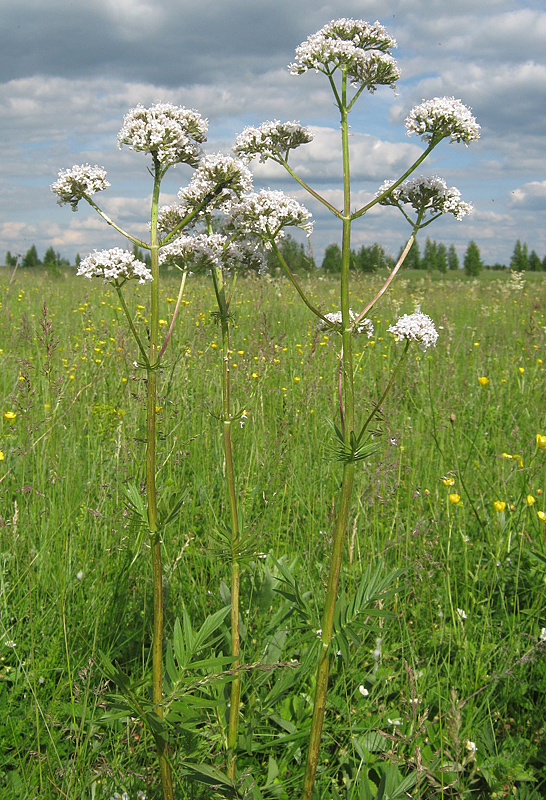 2.   Вреден ли ожог крапивы?а      да                    нет        кроме неприятного ощущения ни вреда, ни пользы от неё нет.3.  Что такое синяк обыкновенный?________________________________________________________________________________4.   В какой цвет окрасится ткань, если её покрасить зверобоем? ________________________________________5.   Что такое трава – мурава? ______________________________________________________________________________________________________________________________________6.   Нарисуйте Козлобородник бычьеглазовидный. 7.   Пили ли Вы когда-нибудьИван-чай?               да                         нет  8.   Плели ли Вы когда-нибудь венок на голову из цветов?	Никогда не плел (а).	Как-то пробовал (а), но ничего интересного в этом нет.            Иногда плету.             Я часто плету венки из цветов